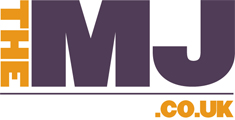 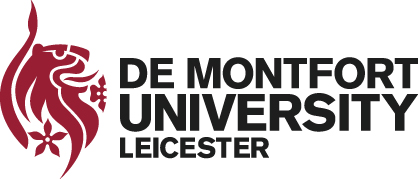 DMU Councillor Commission: Submission of written evidencePlease provide your comments on the following areas:
NameGenderAgeName of councilPolitical PartyHow long have you been a councillor?How long have you been a councillor?Why did you stand as councillor?(You may want to consider: What were your expectations? What is it that you hoped to achieve as a Councillor?)Roles and responsibilities(You may want to consider: What is your most important role and why? What frustrates you the most about being a councillor? What would help to improve and strengthen the work you do?)Working with organisations outside of the council(You may want to consider: Who are they? How much time do you spend dealing with them? How effective are you in getting them to respond? Is this an important part of your role? Do they listen?)Accountability	(You may want to consider: How effectively are you able to hold the executive to account? How effectively are you able to hold outside bodies to account?What extra powers should councillors have to make them more effective (please refer to the comments you’ve made in the boxes above)